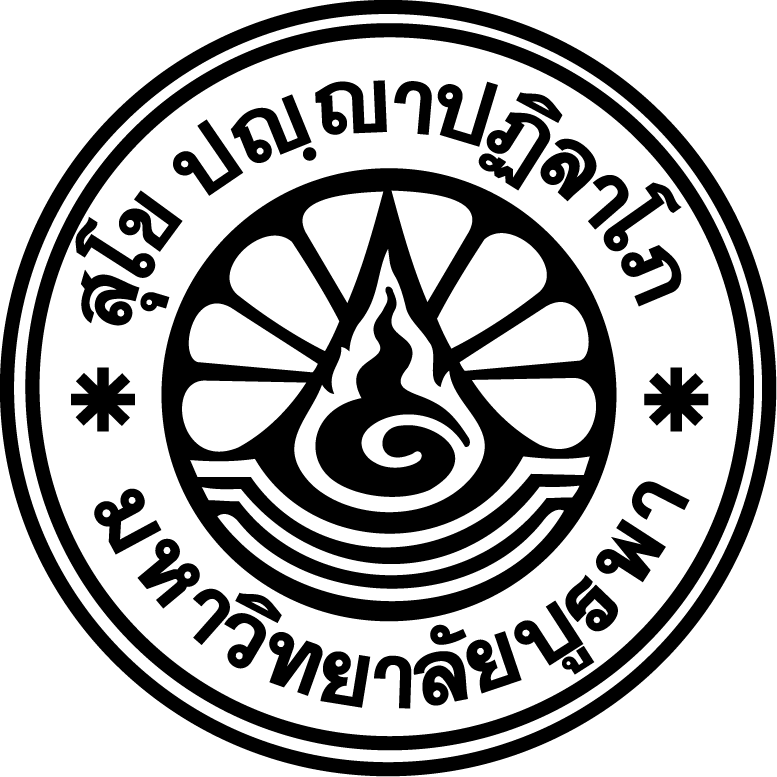 บันทึกข้อความส่วนงาน .............................................................................................. โทร. ..............................ที่  อว.............../.....................		               วันที่ ...................................................เรื่อง	ขอแจ้งการสิ้นสุดการเป็นสมาชิกกองทุนสำรองเลี้ยงชีพ มหาวิทยาลัยบูรพาเรียน	ผู้รักษาการแทนอธิการบดี (ประธานกรรมการบริหารเงินลงทุนเพื่อประโยชน์อย่างอื่น)	ด้วย ………….ชื่อ – ชื่อสกุล.............................. เป็น ( ) พนักงานมหาวิทยาลัย  ( ) ลูกจ้างมหาวิทยาลัย ตำแหน่ง................................................................................... เป็นสมาชิกกองทุนสำรองเลี้ยงชีพ มหาวิทยาลัยบูรพา ตั้งแต่วันที่........................................................ ในการนี้...................ชื่อส่วนงาน/หน่วยงาน..............................................ขอให้มหาวิทยาลัยดำเนินการแจ้งการสิ้นสุดการเป็นสมาชิกกองทุนสำรองเลี้ยงชีพ มหาวิทยาลัยบูรพาของราย............. ........ชื่อ – ชื่อสกุล................................................... ตั้งแต่วันที่ .............................................................. 	เนื่องจาก		( ) ลาออกจากกองทุนโดยไม่ออกจาก การเป็นพนักงาน/ลูกจ้างมหาวิทยาลัย( ) สิ้นสุดสัญญาจ้าง( ) ลาออก( ) เสียชีวิต( ) ไล่ออก หรือปลดออก หรือเลิกจ้าง( ) สาบสูญ หรือมีคำสั่งศาลกรณีเป็นคนสาบสูญ หรือกรณีเป็นคนไร้ความสามารถ	พร้อมนี้ ได้แนบเอกสารประกอบการแจ้งการสิ้นสุดการเป็นสมาชิกกองทุนสำรองเลี้ยงชีพ มหาวิทยาลัยบูรพา ดังนี้		( ) ใบแสดงความจำนงของสมาชิกฯ ลาออกจากกองทุนฯ จำนวน 1 ชุด		( ) สำเนาคำสั่งการบรรจุและแต่งตั้ง (กรณีสิ้นสุดสัญญาจ้าง) จำนวน 1 ชุด		( ) สำเนาคำสั่งลาออกจากพนักงาน หรือลูกจ้าง จำนวน 1 ชุด		( ) สำเนาคำสั่งไล่ออก หรือปลดออก หรือเลิกจ้าง จำนวน 1 ชุด		( ) สำเนาคำสั่งศาล จำนวน 1 ชุด		( ) สำเนาใบมรณะบัตร จำนวน 1 ชุด	จึงเรียนมาเพื่อโปรดพิจารณา	(..................หัวหน้าส่วนงาน……...........)	...............................................................